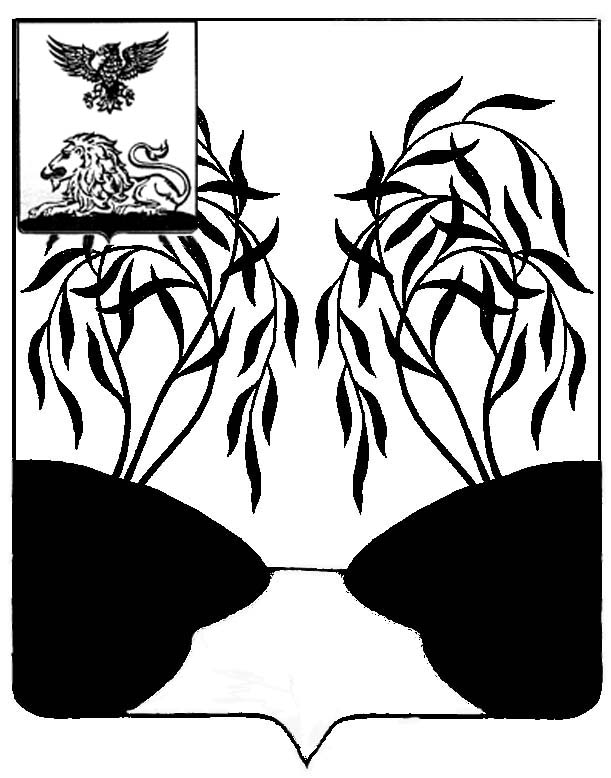 РАСПОРЯЖЕНИЕАДМИНИСТРАЦИИ ТРЕФИЛОВСКОГО  СЕЛЬСКОГО ПОСЕЛЕНИЯМУНИЦИПАЛЬНОГО  РАЙОНА «РАКИТЯНСКИЙ РАЙОН» БЕЛГОРОДСКОЙ ОБЛАСТИТрефиловка«01» февраля 2023 года                                                                   № 19О назначении лиц, ответственных за техническое состояние и безопасную эксплуатацию оборудования на детских и спортивно игровых площадках Трефиловского сельского поселенияВ целях создания безопасной и комфортной среды для полноценного развития детей и подростков, предупреждения травматизма несовершеннолетних граждан, во исполнение постановления Правительства Белгородской области «Об организации контроля за техническим состоянием и безопасной эксплуатацией оборудования на детских игровых и спортивных площадках на территории муниципальных образований области» на территории Трефиловского сельского поселения:1. Назначить ответственными  за техническое состояние и безопасную эксплуатацию оборудования на детских и спортивно-игровых площадках в:  с. Лаптевка, ул. Центральная, парк «Юность», детская игровая площадка, и. о. главы администрации Трефиловского сельского поселения  Федорову Ирину Владимировну, с. Трефиловка, ул. Калиновая 11, детская игровая площадка, председателя ТОС «Калиновая» Худокормову Елену Николаевну,с. Трефиловка, ул. Садовая 86, детская игровая площадка, председателя ТОС «Садовая» Диденко Василия Сергеевича,с.Трефиловка, ул.Школьная 1, детская игровая площадка детского сада МОУ «Трефиловская НОШ», директора МОУ «Трефиловская НОШ» Спиридонову Надежду Александровну.,с. Лаптевка, ул. Центральная 117, стадион, инструктора по спорту Шершневу Наталью Ивановну,с. Трефиловка, ул. Школьная 1, стадион, директора МОУ «Трефиловская НОШ» Спиридонову Надежду Александровну с. Трефиловка, ул. Школьная 1, тренажерная площадка, инструктора по спорту Шершневу Наталью Ивановну, с. Лаптевка, ул. Центральная 117, тренажерная площадка, инструктора по спорту Шершневу Наталью Ивановну,2. Создать комиссию при администрации  Трефиловского сельского поселения  по обследованию территории и игрового оборудования детских игровых площадок, расположенных на территории  сельского поселения:- председатель комиссии - и. о. главы администрации Трефиловского сельского поселения  Федорова Ирина Владимировна;- заместитель председателя комиссии - военно-учетный работник администрации Трефиловского сельского поселения  Казаева Алеся Анатольевна;- член комиссии специалист МКУ «Центр ресурсного обеспечения» Гульванская Татьяна Николаевна.3. Контроль за исполнением настоящего распоряжения оставляю за собой.И. о. главы администрацииТрефиловского  сельского поселения		          	              И.В.ФедороваРАСПОРЯЖЕНИЕАДМИНИСТРАЦИИ ТРЕФИЛОВСКОГО  СЕЛЬСКОГО ПОСЕЛЕНИЯМУНИЦИПАЛЬНОГО  РАЙОНА «РАКИТЯНСКИЙ РАЙОН» Трефиловка«___» ____________ 20__ года                                                                        № __О назначении лиц, ответственных за техническое состояние и безопасную эксплуатацию оборудования на детских и спортивно игровых площадках Трефиловского сельского поселенияВ целях создания безопасной и комфортной среды для полноценного развития детей и подростков, предупреждения травматизма несовершеннолетних граждан, во исполнение постановления Правительства Белгородской области «Об организации контроля за техническим состоянием и безопасной эксплуатацией оборудования на детских игровых и спортивных площадках на территории муниципальных образований области» на территории сельского поселения:1. Назначить ответственными  за техническое состояние и безопасную эксплуатацию оборудования на детских и спортивно игровых площадках в с.Лаптевка, ул.Центральная, парк «Юность» главу администрации Трефиловского сельского поселения  Красникову Ольгу Алексеевну, с.Трефиловка, ул.Калиновая 11 председателя ТОС «Калиновая» Худокормову Елену Николаевну,с.Трефиловка, ул.Садовая 86 председателя ТОС «Садовая» Диденко Василия Сергеевича,с.Трефиловка, ул.Школьная, детский сад МОУ «Трефиловская НОШ» директора МОУ «Трефиловская НОШ» Спиридонову Надежду Александровну.2. Контроль за исполнением настоящего распоряжения оставляю за собой.Глава администрацииТрефиловского  сельского поселения		          	          О.КрасниковаРАСПОРЯЖЕНИЕАДМИНИСТРАЦИИ ТРЕФИЛОВСКОГО  СЕЛЬСКОГО ПОСЕЛЕНИЯМУНИЦИПАЛЬНОГО  РАЙОНА «РАКИТЯНСКИЙ РАЙОН» БЕЛГОРОДСКОЙ ОБЛАСТИТрефиловка«___»_____________20___года                                                                   № __О назначении лиц, ответственных за техническое состояние и безопасную эксплуатацию оборудования на детских и спортивно игровых площадках Трефиловского сельского поселенияВ целях создания безопасной и комфортной среды для полноценного развития детей и подростков, предупреждения травматизма несовершеннолетних граждан, во исполнение постановления Правительства Белгородской области «Об организации контроля за техническим состоянием и безопасной эксплуатацией оборудования на детских игровых и спортивных площадках на территории муниципальных образований области» на территории Трефиловского сельского поселения:1. Назначить ответственными  за техническое состояние и безопасную эксплуатацию оборудования на детских и спортивно-игровых площадках в с.Лаптевка, ул.Центральная, парк «Юность» главу администрации Трефиловского сельского поселения  Красникову Ольгу Алексеевну, с.Трефиловка, ул.Калиновая 11 председателя ТОС «Калиновая» Худокормову Елену Николаевну,с.Трефиловка, ул.Садовая 86 председателя ТОС «Садовая» Диденко Василия Сергеевича,с.Трефиловка, ул.Школьная, детский сад МОУ «Трефиловская НОШ» директора МОУ «Трефиловская НОШ» Спиридонову Надежду Александровну.2. Создать комиссию при администрации  Трефиловского сельского поселения  по обследованию территории и игрового оборудования детских игровых площадок, расположенных на территории  сельского поселения:- председатель комиссии - глава администрации Трефиловского сельского поселения  Красникова Ольга Алексеевна;- заместитель председателя комиссии – заместитель главы администрации Трефиловского сельского поселения  Федорова Ирина Владимировна;- члены комиссии: военно-учетный работник администрации Трефиловского сельского поселения  Казаева Алеся Анатольевна.3.Контроль за исполнением настоящего распоряжения оставляю за собой.Глава администрацииТрефиловского  сельского поселения		          	          О.А.Красникова РАСПОРЯЖЕНИЕАДМИНИСТРАЦИИ ТРЕФИЛОВСКОГО  СЕЛЬСКОГО ПОСЕЛЕНИЯМУНИЦИПАЛЬНОГО  РАЙОНА «РАКИТЯНСКИЙ РАЙОН» Трефиловка«___» ____________ 20__ года                                                                        № __О назначении лиц, ответственных за безопасную эксплуатацию газового хозяйстваДля обеспечения безопасной работы газового хозяйства на территории сельского поселения в осенне-зимний период 2016-2017 г.:1. Назначить Федорову Ирину Владимировну лицом, ответственным за безопасную эксплуатацию газового хозяйства по администрации Трефиловского сельского поселения. 2. Контроль за исполнением настоящего распоряжения оставляю за собой.Глава администрацииТрефиловского  сельского поселения		         	          О.Красникова